Федеральное государственное бюджетное образовательное учреждение высшего  образования«Башкирский государственный медицинский университет»Министерства здравоохранения Российской Федерации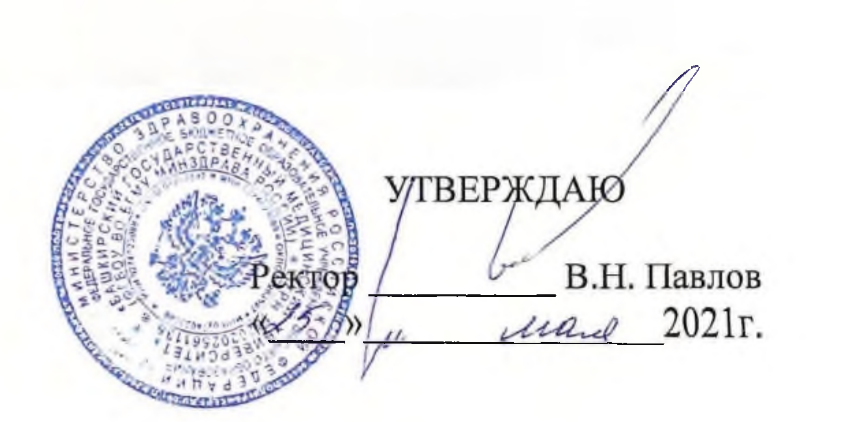 РАБОЧАЯ ПРОГРАММА ДИСЦИПЛИНЫ Инфекционные болезни, туберкулез(наименование учебной дисциплины)Программа ординатуры по специальности         31.08.29 Гематология		Форма обучения 		очная								Срок освоения ООП 	2 года								(нормативный срок обучения)Продолжительность –36 часовЗачетные единицы – 1 з.е.Семестр - 2Зачет - 2 семестрУфа 2021При разработке рабочей программы дисциплины (модуля)  «Общественное здоровье и здравоохранение» в основу положены:Федеральный закон «Об образовании в Российской Федерации» от 29.12.2012. № 273-ФЗФГОС ВО по специальности 31.08.29 Гематология (уровень подготовки кадров высшей квалификации – программа ординатуры), утвержденный приказом Министерства образования и науки Российской Федерации от 25.08.2014. №1097Учебный план подготовки кадров высшей квалификации в ординатуре по специальности 31.08.54 Общая врачебная практика (семейная медицина), утвержденный Ученым Советом  ФГБОУ ВО БГМУ Минздрава России от 25.05.2021г. протокол № 6.Приказ Минобрнауки России от 25.08.2014 N 1097 "Об утверждении федерального государственного образовательного стандарта высшего образования по специальности 31.08.29 Гематология (уровень подготовки кадров высшей  квалификации)" (Зарегистрировано в Минюсте России 29.10.2014 N 34506). Рабочая программа дисциплины специальности 31.08.29 Гематология одобрена УМС по специальностям ординатуры от  25.05.2021 г., протокол № 6.Председатель   УМС                                     Зигитбаев Р.Н. Заведующий кафедрой, проф., д.м.н. 						Валишин Д.А.Содержание1. ПОЯСНИТЕЛЬНАЯ ЗАПИСКА2. ВВОДНАЯ ЧАСТЬ2.1. Цель и задачи освоения дисциплины2.2. Требования к результатам освоения учебной дисциплины3. ОСНОВНАЯ ЧАСТЬ (Структура и содержание учебной дисциплины)3.1. Объем учебной дисциплины и виды учебной работы3.2. Содержание разделов учебной дисциплины3.3. Разделы учебной дисциплины, виды учебной деятельности и формы контроля3.4. Оценочные средства для контроля успеваемости и результатов освоения учебной дисциплины3.4.1. Виды контроля и аттестации, формы оценочных средств3.4.2. Примеры оценочных средств3.5. Учебно-методическое и информационное обеспечение учебной дисциплины3.6. Обеспечение образовательного процесса по ПО1. Пояснительная записка Программа по дисциплине «Инфекционные болезни и туберкулез» для ординаторов по специальности 31.08.29 Гематология уровень высшего образования подготовка кадров высшей квалификации составлена в соответствии с требованиями Федерального Государственного образовательного стандарта высшего образования по специальности 31.08.29 Гематология уровень высшего образования подготовка кадров высшей квалификации, учебного плана по специальности 31.08.29 Гематология.При составлении программы учтены положения Федерального закона «Об образовании в РФ (29.12.12. № 273-ФЗ)» и концепции развития системы здравоохранения в Российской Федерации, предусматривающие усиление компетентностной направленности медицинского образования и здравоохранения. В связи с этим, в рабочей программе предусмотрено изучение вопросов и овладение профессиональными компетенциями (ПК) для деятельности специалиста, занимающегося профилактической, диагностической, лечебной, реабилитационной, психолого-педагогической, организационно-управленческой деятельностью. Дисциплина «Инфекционные болезни, туберкулез» относится к вариативной части программы ординатуры (Б1.В.02) и обеспечивает освоение выпускником профессиональных компетенций с учетом конкретного вида (видов) деятельности в различных медицинских организациях согласно приказа МЗ РФ от 06.08.2013. № 529н «Об утверждении номенклатуры медицинских организаций" (зарегистрирован Министерством юстиции Российской Федерации 13 сентября 2013 г., регистрационный N 29950). 2. ВВОДНАЯ ЧАСТЬ2.1. Цель и задачи освоения дисциплины «Инфекционные болезни, туберкулез» для специальности 31.08.29 Гематология Цель - формирование у обучающихся специалистов системы теоретических знаний, практических умений и навыков по диагностике и лечению и профилактике инфекционных болезней и туберкулеза.Задачи: формирование знаний об этиологии, патогенезе, клинике, диагностике и принципах лечения наиболее актуальных инфекционных заболеваний и туберкулеза; формирование знаний и навыков по вопросам профилактики социально значимых инфекционных заболеваний, принципам реабилитации и диспансеризации реконвалесцентов, перенесших наиболее актуальные инфекционные заболевания; формирование знаний о патогенезе процессов, возникающих в организме пациента при наиболее актуальных инфекционных заболеваниях и туберкулезе; совершенствование знаний об актуальности, диагностике, лечении и профилактике социально значимых заболеваний; формирование методологических и методических основ клинического мышления и рациональных действий врача. 2.2. Место учебной дисциплины в структуре ООП специальности 31.08.29 Гематология подготовки кадров высшей квалификации Учебная дисциплина «Инфекционные болезни, туберкулез» (б1.В.02) относится к вариативной части, дисциплинам по выбору ООП ВО ординатуры по специальности 31.08.29 Гематология  2.3. Требования к результатам освоения учебной дисциплины Виды профессиональной деятельности, которые лежат в основе преподавания данной дисциплины: профилактическая;диагностическая;лечебная;реабилитационная;психолого-педагогическая;организационно-управленческая.Изучение дисциплины направлено на формирование следующих профессиональных компетенций (ПК): готовность к осуществлению комплекса мероприятий, направленных на сохранение и укрепление здоровья и включающих в себя формирование здорового образа жизни, предупреждение возникновения и (или) распространения заболеваний, их раннюю диагностику, выявление причин и условий их возникновения и развития, а также направленных на устранение вредного влияния на здоровье человека факторов среды его обитания (ПК-1); готовность к проведению противоэпидемических мероприятий, организация защиты населения в очагах особо-опасных инфекций (ПК-3);готовность к определению у пациентов патологических состояний, симптомов, синдромов заболеваний, нозологических форм в соответствии с Международной статистической классификацией болезней и проблем, связанных со здоровьем (ПК-5); готовность к применению природных лечебных факторов, лекарственной, немедикаментозной терапии и других методов у пациентов, нуждающихся в медицинской реабилитации (ПК-8).Требования к результатам освоения дисциплины.В результате изучения дисциплины ординатор должен решать следующие профессиональные задачи: Знать: этиологию, патогенез, клинику, диагностику и принципы лечения социально значимых инфекционных заболеваний и туберкулеза; особенности профилактики инфекционных заболеваний, диспансеризации больных, перенесших инфекционные заболевания и туберкулез, принципы реабилитации больных; сущность патофизиолгогических процессов, протекающих в организме человека при изучаемых инфекционных заболеваниях и туберкулезе; принципы профилактики инфекционных заболеваний и туберкулеза, принципы реабилитации реконвалесцентов Уметь: интерпретировать результаты наиболее распространенных методов лабораторной диагностики; ориентироваться в общих вопросах нозологии, включая этиологию, патогенез инфекционных заболеваний и туберкулеза; обосновать характер инфекционного процесса и его клинические проявления в динамике развития заболевания; решать ситуационные задачи; применять возможности современных информационных технологий для решения профессиональных задач; анализировать медицинскую информацию, опираясь на всеобъемлющие принципы доказательной медицины. Владеть:  навыками сопоставления этиологических факторов, эпидемиологических и клинических проявлений инфекционных болезней и туберкулеза; навыками постановки предварительного диагноза на основании результатов лабораторного исследования: навыками интерпретации результатов лабораторного исследования и составления плана лечения и реабилитации в зависимости от полученных результатов исследования; медико-технической аппаратурой и оборудованием, используемой в работе стационара и компьютерной техникой;3. ОСНОВНАЯ ЧАСТЬ (Структура и содержание учебной дисциплины)3.1. Объем учебной дисциплины и виды учебной работыОбщая трудоемкость дисциплины составляет 1 зачетная единица (36 часов) 3.2. Содержание разделов учебной дисциплины3.3. Разделы учебной дисциплины, виды учебной деятельности и формы контроля3.4. Оценочные средства для контроля успеваемости и результатов освоения учебной дисциплины.3.4.1. Виды контроля и аттестации, формы оценочных средствДля контроля знаний обучающихся используются системы оценки:текущего контроля успеваемости;промежуточной аттестации;для промежуточного контроля - контрольные вопросы, ситуационные задачи, тестовый контроль;для промежуточной аттестации по итогам освоения дисциплины - зачет, включающий контрольные вопросы и ситуационные задачи;контроль самостоятельной работы обучающихся осуществляется по отдельным разделам дисциплины:выполнение индивидуальных заданий;- решение ситуационных задач;- подготовка мультимедийных презентаций по заданным темам.Контрольно-измерительные материалы по темам практических занятий, включающие в себя примерный перечень контрольных вопросов, тестовые задания и ситуационные задачи.3.4.2. Примеры оценочных средств:Контрольные вопросы:Показания для госпитализации инфекционных больных в стационар. (ПК-3, ПК-5)Тактика врача при выявлении случаев заболевания, подозрительного на особо опасную (конвенционную) инфекцию. (ПК-3, ПК-5) Дифференциальная диагностика заболеваний, сопровождающихся синдромом лихорадки. Этапы диагностического поиска. (ПК-5) Тестовые задания Ситуационные задачи 3.5. Учебно-методическое и информационное обеспечение учебной дисциплины3.6. Обеспечение образовательного процесса по ПОМетодические рекомендации по организации изучения дисциплины:Обучение складывается из семинарских занятий (24 ч.) и самостоятельной работы (12 час.). Основное учебное время выделяется на практическую работу по специальности 31.08.29 Гематология.Практические занятия проводятся в виде аудиторных занятий использованием наглядных пособий, решением ситуационных задач, ответов на тестовые задания, клинических разборов, участия в консилиумах, научно- практических конференциях врачей. Заседания научно-практических врачебных обществ, мастер-классы со специалистами практического здравоохранения, семинары с экспертами по актуальным вопросам в разных областях здравоохранения, встречи с представителями российских и зарубежных компаний. Работа с учебной литературой рассматривается как вид учебной работы по дисциплине Гематология и выполняется в пределах часов, отводимых на её изучение (в разделе СРО). Каждый обучающийся обеспечен доступом к библиотечным фондам Университета и кафедры.По каждому разделу учебной дисциплины разработаны методические рекомендации для ординаторов и методические указания для преподавателей. Исходный уровень знаний ординаторов определяется тестированием, текущий контроль усвоения предмета определяется устным опросом в ходе занятий, во время клинических разборов, при решении типовых ситуационных задач и ответах на тестовые задания.Вопросы по учебной дисциплине включены в Государственную итоговую аттестацию по программе ординатуры специальности 31.08.29 Гематология (уровень подготовки кадров высшей квалификации).№п/пНомер компетенцииСодержание компетенции (или ее части)В результате изучения учебной дисциплины обучающиеся должны:В результате изучения учебной дисциплины обучающиеся должны:В результате изучения учебной дисциплины обучающиеся должны:Перечень практических навыков по овладению компетенциейОценочные средства№п/пНомер компетенцииСодержание компетенции (или ее части)ЗнатьВладетьУметьПеречень практических навыков по овладению компетенциейОценочные средства123456781ПК-1готовность к осуществлению комплекса мероприятий, направленных на сохранение и укрепление здоровья и включающих в себя формирование здорового образа жизни, предупреждение возникновения и (или) распространения заболеваний, их раннюю диагностику, выявление причин и условий их возникновения и развития, а также направленных на устранение вредного влияния на здоровье человека факторов среды его обитанияклинические признаки основных групп и нозологических форм инфекционных заболеваний современные методы ранней диагностики инфекционных заболеваний, основные и дополнительные методы обследования (лабораторную и инструментальную диагностику;современные методы оценки состояния больного, необходимые для постановки диагноза; основные принципы оказания медицинской помощи в условиях амбулаторно-поликлинических учреждений;показания для госпитализации и выписки инфекционных больныхметоды профилактики возникновения инфекционных заболеваний;устанавливать причинно-следственные связи изменений состояния здоровья от воздействия инфекционных агентов и факторов среды обитания;принципы профилактики социально значимых заболеваний (ВИЧ и др.); наиболее эффективные препараты против возбудителей инфекционных и паразитарных заболеваний и применение их в конкретных ситуациях. предпринимать меры профилактики, направленные на предупреждения возникновения или распространения инфекционных заболеваний с использованием полученных знаний;устанавливать причинно-следственные связи изменений состояния здоровья от воздействия инфекционных агентов и факторов среды обитания;интерпретировать результаты лабораторных и инструментальных методов исследования;использовать медицинскую аппаратуру, компьютерную технику в своей профессиональной деятельности;использовать методы первичной и вторичной профилактики (на основе доказательной медицины), предотвращающие развитие инфекционных заболеваний;проводить основные и дополнительные методы исследования при инфекционных заболеваниях для уточнения диагноза анализировать научную медицинскую информацию, опираясь на принципы доказательной медицины. навыками осуществления санитарно-просветительской работы с населением, направленной на предупреждение возникновения инфекционных заболеваний;методами профилактики инфекционных заболеваний;алгоритмом выполнения основных врачебных диагностических методов исследования.методами проведения противоэпидемических мероприятий, направленных на источник инфекции.Решение ситуационных задач, устный опрос, тестовый контроль, реферат, научно-учебный отчет по практике, выпускная квалификационная работа (выполнение индивидуальной самостоятельной работы).1ПК-3готовность к проведению противоэпидемических мероприятий, организация защиты населения в очагах особо-опасных инфекцийосновные официальные документы, регламентирующие санитарно-гигиеническое и противоэпидемическое обеспечение населенияучение об эпидемическом процессеэпидемиологический подход к изучению болезней человекаэпидемиологию инфекционных, паразитарных заболеваний, Комплекс противоэпидемических мероприятий,  направленных на защиту населения в очагах особо опасных инфекцийметоды обследования эпидемиологического очага заболеванияосновные принципы планирования профилактических и противоэпидемических мероприятий в чрезвычайных ситуацияхнормативные и  правовые документы в пределах профессиональной деятельности по защите населения в очагах особо опасных инфекцийв профессиональной деятельности применять нормативные право-вые акты Российской Федерации в сфере здравоохранения,  обеспечения санитарно-эпидемиологического благополучия населения в разрезе проведения противоэпидемических и профилактических мероприятий в очагах опасных инфекцийпроводить санитарно-просветительскую работу с населением по вопросам профилактической медицины,  работать с учебной, научной, нормативной и справочной литературой, проводить поиск информации для решения профессиональных задачНавыками выявления опасных источников инфекции при различ-ных инфекционных заболеваниях;Применения защитной одежды различного типа в профессиональ-ной деятельности медицинского персонала; Соблюдения правил биологической безопасности в рамках профессиональной деятельности;Навыками санитарно-просветительской работы с населением по вопросам профилактической медицины,  работы с учебной, научной, нормативной и справочной литературой,  поиска информации для решения профессиональных задач.  Решение ситуационных задач, устный опрос, тестовый контроль, реферат, научно-учебный отчет по практике, выпускная квалификационная работа (выполнение индивидуальной самостоятельной работы).3ПК-5готовность к определению у пациентов патологических состояний, симптомов, синдромов заболеваний, нозологических форм в соответствии с Международной статистической классификацией болезней и проблем, связанных со здоровьемалгоритм обследования инфекционного больного с использованием основных и дополнительных методов обследования,классификацию, этиологию, патогенез, клиническую картину, методы диагностики, профилактики и комплексного лечения неот-ложных состояний, необходимых для постановки диагноза в соответствии с Международной статистической классификацией бо-лезней и проблем, связанных со здоровьем; алгоритм диагностики неотложных состоянийинтерпретировать результаты лабораторных и инструментальных методов исследования;поставить диагноз согласно Международной классификации бо-лезней на основании данныхосновных и дополнительных методов исследования;проводить основные и дополнительные методы исследования у инфекционных больных для уточнения диагнозаалгоритмом постановки развернутого клинического диагноза па-циентам с инфекционными заболеваниями на основании международной классификации болезней;алгоритмом выполнения основных врачебных диагностических, инструментальных методов исследованияалгоритмом выполнения дополнительных врачебных диагностических, инструментальных методов исследования алгоритмом оказания помощи при возникновении неотложных состояний.Решение ситуационных задач, устный опрос, тестовый контроль, реферат, научно-учебный отчет по практике, выпускная квалификационная работа (выполнение индивидуальной самостоятельной работы).4ПК-8готовность к применению природных лечебных факторов, лекарственной, немеди-каментозной терапии и других методов у пациентов, нуждающихся в медицинской реа-билитациифармакологические эффекты лекарственных препаратов, назначаемых до, во время и после лечения инфекционных заболеваний;лекарственные средства, используемые для лечения инфекционных заболеваний алгоритм лечения инфекционных заболеваний и их осложненийоценить влияние лекарственной терапии, назначаемой при инфекционных заболеваниях осуществить выбор, обосновать необходимость применения лекарственных средств для лечения инфекционных заболеванийпроводить отбор пациентов, нуждающихся в медицинской реабилитацииалгоритмом использования лекарственные средств на каждом этапе лечения инфекционного заболевания алгоритмом выбора лекарственных средств при лечении инфекционных заболеванийнавыками заполнения учетно-отчетной документации при направлении пациента на медицинскую реабилитациюРешение ситуационных задач, устный опрос, тестовый контроль, реферат, научно-учебный отчет по практике, выпускная квалификационная работа (выполнение индивидуальной самостоятельной работы).Виды учебной работыОбъем часовУчебная нагрузка (всего)36Обязательная аудиторная учебная нагрузка (всего)24в том числе:Семинарские занятия24Самостоятельная работа обучающего (всего)12в том числе:Самостоятельная внеаудиторная работа12Вид промежуточной аттестации (зачет, экзамен)зачетп/№п/№№ компетенцииНаименование раздела учебной дисциплиныСодержание раздела1ПК-1, ПК-3, ПК-5, ПК-8ПК-1, ПК-3, ПК-5, ПК-8Инфекционные болезни-ВИЧ-инфекция-Дифференциальная диагностика лихорадок-Дифференциальная диагностика желтух-Дифференциальная диагностика диарей-Дифференциальная диагностика экзантем2ПК-1, ПК-3, ПК-5, ПК-8ПК-1, ПК-3, ПК-5, ПК-8ТуберкулезПравовые и законодательные основы деятельности в области фтизиатрии Клинические формы туберкулеза. Дифференциальная диагностика Своевременное раннее выявление туберкулеза у детей, подростков и взрослых.п/№Наименование раздела учебной дисциплины (модуля)Виды учебной деятельности, включая самостоятельную работу (в часах)Виды учебной деятельности, включая самостоятельную работу (в часах)Виды учебной деятельности, включая самостоятельную работу (в часах)Виды учебной деятельности, включая самостоятельную работу (в часах)Виды учебной деятельности, включая самостоятельную работу (в часах)Формы текущего контроля успеваемостип/№Наименование раздела учебной дисциплины (модуля)ЛПЗСЗСРОВсего123456781ВИЧ-инфекция. Клинико-эпидемиологические аспекты ВИЧ-инфекции. Вторичные заболевания при ВИЧ-инфекции426Тестовые задания, решение ситуационных задач2Дифференциальная диагностика лихорадок426Тестовые задания, решение ситуационных задач3Дифференциальная диагностика желтух426Тестовые задания, решение ситуационных задач4Дифференциальная диагностика диарей426Тестовые задания, решение ситуационных задач5Дифференциальная диагностика экзантем426Тестовые задания, решение ситуационных задач6Правовые и законодательные основы деятельности в области фтизиатрии 11Тестовые задания, решение ситуационных задач7Клинические формы туберкулеза.Дифференциальная диагностика 213Тестовые задания, решение ситуационных задач8Своевременное раннее выявление туберкулеза у детей, подростков и взрослых 112Тестовые задания, решение ситуационных задачИТОГО:241236Код компетенцииТестовые заданияПК-1ПРИ ОТСУТСТВИИ ПРОТИВОПОКАЗАНИЙ ПЕРВАЯ ВАКЦИНАЦИЯ БЦЖ ПРОВОДИТСЯ1) в 1 месяц, перед пробой Манту2) на 20-й день патронажной медсестрой3) на 3-7 день в родильном доме4) на 6 неделе после осмотра педиатраПК-1ПОРЯДОК ВАКЦИНАЦИИ ВИЧ-ИНФИЦИРОВАННЫХ ДЕТЕЙ:1)  Не вакцинируются2)  Получают все профилактические прививки3)  Прививаются в соответствии с национальным календарем профилактических прививок, за исключением вакцины БЦЖПК-3ДЛЯ ПЕРЕБОЛЕВШИХ КОРЬЮ В ЭПИДЕМИЧЕСКОМ ОЧАГЕ 1) организуется медицинское наблюдение 10 дней2) противоэпидемические мероприятия не проводятся 3) организуется медицинское наблюдение 21 день 4) имеет место разобщение с коллективом с 8 по 17 деньПК-3ЛИЦА, НАХОДИВШИЕСЯ В БЫТОВОМ ИЛИ ПРОФЕССИОНАЛЬНОМ КОНТАКТЕ С БОЛЬНЫМИ, ВЫДЕЛЯЮЩИМИ С МОКРОТОЙ МИКОБАКТЕРИЮ, ПОДЛЕЖАТ УЧЕТУ И НАБЛЮДЕНИЮ ПО1) по 5Б группе2) по 1 группе3) по 2 группе4) по 4 группеПК-5НАИБОЛЕЕ ЧАСТО ТУБЕРКУЛЕЗ ЛЕГКИХ У ВЗРОСЛЫХ ЛОКАЛИЗУЕТСЯ В1) 1, 5 и 9 сегментах2) 1, 2 и 6 сегментах3) 2, 8 и 10 сегментах4) 3, 7 и 9 сегментахПК-5БОЛЕВЫЕ ОЩУЩЕНИЯ В ОБЛАСТИ ВЫСЫПАНИЙ ТИПИЧНЫ 1)	для менингококкцемии2)	для краснухи3)	для иерсиниоза4)	для сыпного тифа5)	для опоясывающего герпесаПК-8ДЛЯ реабилитации реконвалесцента ДИЗЕНТЕРИИ КОЛИТИЧЕСКОго ВАРИАНта болезни назначается 1) пробиотики и пребиотики в течение 4 недель2) пероральная регидратация 3) ципрофлоксацин 4) дизентерийный бактериофаг Задача 1Больная Д., 40 лет, доставлена в инфекционное отделение машиной «скорой помощи» в тяжелом состоянии. Больна 2-й день. Жалобы на выраженную слабость, головокружение, тошноту. Заболела остро: температура до 38,5ºС, затем появилась многократная рвота и жидкий стул, схваткообразные боли в околопупочной области, жажда, болезненные судороги икроножных мышц. Заболевание связывает с употреблением в пищу до заболевания недоброкачественной колбасы.Объективно: состояние тяжёлое. Температура 36,5ºС. Кожные покровы бледные, сухие, тургор понижен. Цианоз губ и кончиков пальцев рук. Язык обложен белым налётом, сухой. В легких везикулярное дыхание, хрипов нет. ЧД – 28 в минуту. Тоны сердца глухие, аритмичные. Пульс 104 уд/мин, слабого наполнения. АД-80/50мм.рт.ст. Живот мягкий, незначительно болезненный в эпигастральной и околопупочной областях, выслушивается усиленное урчание. Симптомов раздражения брюшины нет. Печень, селезёнка не увеличены. Симптом Пастернацкого отрицательный с обеих сторон. Менингеальных симптомов нет. С утра больная не мочилась. Стул обильный, водянистый, зелёного цвета, зловонный, с примесью слизи. В общем анализе крови: Лейк.-13,2×109/л, Эр – 5,1×1012/л, СОЭ –24 мм/час; относительная плотность плазмы крови –1030, гематокрит-55%, калий плазмы –3,2 ммоль/л, натрий плазмы – 130ммоль/л.ЗАДАНИЕ.1.Укажите наиболее вероятный диагноз. (ПК-5)2.Определите степень обезвоживания. (ПК-5)3.Противоэпидемические мероприятия в очаге (ПК-3) Задача 2На приём к педиатру 4.01. привели девочку 8 лет с жалобами на недомогание, отсутствие аппетита, поперхивание при глотании, затруднение при чтении. С 1.01. наблюдается участковым педиатром, диагноз «ОРВИ». Обоснование диагноза – слабость, кратковременное расстройство стула, гиперемия слизистой ротоглотки. Девочка находится у бабушки, т.к. её мать лежит в больнице, а что с ней они не знают.Объективно: состояние удовлетворительное. Бледна. Кожа чистая. Живот вздут, безболезненный. Печень, селезёнка не увеличены. Стула нет 3 дня. Пульс 80 уд/мин, тоны сердца ясные. АД 100/70 мм.рт.ст. Рот открывает неохотно, видна гиперемия слизистой и большое количество слюны, которую плохо глотает. Язык обложен. Небная занавеска свисает, неподвижна при фонации, голос гнусавый. Двусторонний мидриаз, расходящееся косоглазие справа.ЗАДАНИЕ.1.Согласны ли Вы с диагнозом «дифтерия»? Установите диагноз. (ПК-5)2.Какие дополнительные сведения необходимо получить в данной ситуации? (ПК-3, ПК-5)3.Какие мероприятия необходимо провести в очаге инфекции?(ПК-1, ПК-3)Задача 3Военнослужащий П., 19 лет, доставлен в медсанчасть в 11.30 с диагнозом: Грипп, геморрагическая форма. Ночью проснулся от сильного озноба. В 7.00 температура - 40ºС. При поступлении жалобы на головную боль, боли в мышцах и суставах, резкую слабость, чувство холода. Состояние тяжелое Т-36,5ºС, беспокоен. Кожа бледная, цианоз губ и ногтей. Множественные кровоизлияния в конъюктивы глаз. На туловище, лице и конечностях, небольшое количество геморрагических элементов, количество и размеры которых в процессе осмотра  увеличивается. Пульс-128 уд/мин;  АД 80/30мм.рт.ст., ЧД –24 в минуту. Мочился в 8.00 утра. Менингеальных симптомов нет. В части регистрировались случаи гриппа.ЗАДАНИЕ.1.Поставьте диагноз и обоснуйте его. (ПК-5) 2.Иммунопрофилактика гриппа. (ПК-1)3.Критерии выписки реконвалесцентов, рекомендации при выписке, реабилитация (ПК-8)Задача 4Больной М., 42 лет, слесарь-сантехник. Курит около 30 лет, злоупотребляет алкоголем. Обратился в поликлинику с жалобами на кашель с мокротой, одышку при физической нагрузке, общую слабость, недомогание, повышение температуры тела по вечерам до 37,6 С.Врач, обследовавший больного, поставил диагноз: хронический бронхит, обострение и назначил противовоспалительное лечение, отхаркивающие средства, ингаляции. После проведенного лечения самочувствие больного улучшилось, уменьшился кашель, одышка почти исчезла, нормализовалась температура тела. Сохранялась невыраженная общая слабость. Врач разрешил больному приступить к работе.Через 2 месяца при очередном флюорографическом обследовании обнаружено обширное затенение в области верхней доли правого легкого, негомогенное по структуре за счет наличия участков просветления, в нижних отделах правого легкого — множественные, расположенные группами, малоинтенсивные очаговые тени.В анализе крови: Эритр.(RBC) – 4,5х1012/л, Нр – 112г/л, лейк.(WBC) – 11,0х109/л, эоз.(ЕО%) – 2, п/я – 10%, с/я – 60%, лимф.(LYM%) – 20, мон. (MON%) – 8, СОЭ(ESR) – 35мм/час.ЗАДАНИЕ.1.О каком заболевании с большей вероятностью нужно думать на основании данных флюорографии? (ПК-5)2.Интерпретируйте гемограмму. (ПК-5)3.Какова должна быть тактика участкового врача? (ПК-1, ПК-3, ПК-5)4.Реабилитация больных данным заболеванием в условиях санаториев РБ (ПК-8)Основная литератураОсновная литератураБешенство [Текст] : учеб. пособие / ГБОУ ВПО «Баш. гос. мед. ун-т» МЗ РФ ; сост. Д. А. Валишин [и др.]. - Уфа, 2016. - 37 с.10 экз.Бешенство [Электронный ресурс] : учеб. пособие / ГБОУ ВПО «Баш. гос. мед. ун-т» МЗ РФ ; сост. Д. А. Валишин [и др.]. - Электрон. текстовые дан. -Уфа,  2016. - on-line. - Режим доступа: БД «Электронная учебная библиотека» http://library.bashgmu.ru/elibdoc/elib611.1.pdf.Неограниченный доступГеморрагическая лихорадка с почечным синдромом: клиника, диагностика и лечение [Электронный ресурс] : учеб. пособие / Д. А. Валишин [и др.] ; ГБОУ ВПО "Баш. гос. мед. ун-т МЗ и соц. развития РФ". - Электрон. текстовые дан. - Уфа, 2012. - on-line. - Режим доступа: БД «Электронная учебная библиотека» http://library.bashgmu.ru/elibdoc/elib426.pdf.Неограниченный доступДиарея в дифференциальной диагностике инфекционных болезней: учеб. пособие / А. Н. Бурганова [и др.] – Уфа, 2010. - 83 с.10 экз.Диарея в дифференциальной диагностике инфекционных болезней [Электронный ресурс] : учеб. пособие / ГОУ ВПО «Баш. гос. мед. ун-т»; сост. Д. Х. Хунафина [и др.]. - Электрон. текстовые дан. - Уфа, 2010. - on-line. - Режим доступа: БД «Электронная учебная библиотека» http://library.bashgmu.ru/elibdoc\elib262.doc.Неограниченный доступДифференциальная диагностика инфекционных болезней [Электронный ресурс]: в 2-х ч. : учеб. пособие / Д. Х. Хунафина [и др.] ; ГБОУ ВПО "Баш. гос. мед. ун-т" МЗ РФ. - Электрон. текстовые дан. – Уфа, 2012. - Ч. 1. - on-line. - Режим доступа: БД «Электронная учебная библиотека» http://library.bashgmu.ru/elibdoc/elib461.pdf. Неограниченный доступДифференциальная диагностика инфекционных болезней [Электронный ресурс] : в 2-х ч. : учеб. пособие / Д. Х. Хунафина [и др.] ; ГБОУ ВПО "Баш. гос. мед. ун-т" МЗ РФ. - Электрон. текстовые дан. - Уфа, 2012. -Ч. 2. -on-line.Режим доступа: БД «Электронная учебная библиотека» http://library.bashgmu.ru/elibdoc/elib462.pdf.Неограниченный доступИнфекции, передающиеся иксодовыми клещами [Электронный ресурс]: учеб. пособие / ГБОУ ВПО «Баш. гос. мед. ун-т» МЗ РФ ; сост. Д. А. Валишин [и др.]. - Электрон. текстовые дан. – Уфа, 2016. - on-line. - Режим доступа: БД «Электронная учебная библиотека» http://library.bashgmu.ru/elibdoc/elib612.2.pdf.Неограниченный доступИнфекции, передающиеся иксодовыми клещами [Текст] : учеб. пособие / ГБОУ ВПО «Баш. гос. мед. ун-т» МЗ РФ ; сост. Д. А. Валишин [и др.]. - Уфа, 2016. - 67,[1] с. 15 экз.Терапия неотложных состояний при инфекционных болезнях [Электронный ресурс] : учеб.пособие / ГБОУ ВПО «Баш. гос. мед. ун-т» МЗ РФ ; сост. Д. А. Валишин [и др.]. - Электрон. текстовые дан. - Уфа, 2016. - on-line. - Режим доступа: БД «Электронная учебная библиотека» http://library.bashgmu.ru/elibdoc/elib615.1.pdf. Неограниченный доступПатогенез и лечение геморрагической лихорадки с почечным синдромом [Электронный ресурс] : [Монография] / Г. Х. Мирсаева, Р. М. Фазлыева, Ф. Х. Камилов, Д. Х. Хунафина. - Электрон. текстовые дан. - Уфа, 2000. - on-line. - Режим доступа: БД «Электронная учебная библиотека» http://library.bashgmu.ru/elibdoc/elib707.pdf.Неограниченный доступСибирская язва [Текст] : учеб.пособие / ГБОУ ВПО «Баш. гос. мед. ун-т» МЗ РФ ; сост. Д. А. Валишин [и др.]. - Уфа, 2016. - 33 с.15 экз.Сибирская язва [Электронный ресурс] : учеб. пособие / ГБОУ ВПО «Баш. гос. мед. ун-т» МЗ РФ ; сост. Д. А. Валишин [и др.]. - Электрон. текстовые дан. - Уфа, 2016. - on-line. - Режим доступа: БД «Электронная учебная библиотека» http://library.bashgmu.ru/elibdoc/elib614.1.pdf.Неограниченный доступТерапия неотложных состояний при инфекционных болезнях [Текст] : учеб. пособие / ГБОУ ВПО «Баш. гос. мед. ун-т» МЗ РФ ; сост. Д. А. Валишин [и др.]. - Уфа, 2016. - 95 с.15 экз.Справочник медицинских терминов по фтизиатрии [Электронный ресурс]: спр. издание / ГОУ ВПО «Баш. гос. мед. ун-т» ; сост. Р. К. Ягофарова [и др.]. - Электрон. текстовые дан. – Уфа, 2010. - on-line. - Режим доступа: БД «Электронная учебная библиотека» http://library.bashgmu.ru/elibdoc\elib233.doc. Неограниченный доступТуберкулез, беременность и материнство [Электронный ресурс] : учеб. пособие  / Х. К. Аминев [и др.] ; ГБОУ ВПО "Баш. гос. мед. ун-т МЗ и соц. развития РФ". - Электрон. текстовые дан. - Уфа, 2011. - on-line. - Режим доступа: БД «Электронная учебная библиотека» http://library.bashgmu.ru/elibdoc\elib314.doc. Неограниченный доступЗакономерности эпидемического процесса вфтизиатрии[Электронный ресурс] / В.А. Аксенова [и др.] // Фтизиатрия: национальное руководство / под ред. М.И. Перельмана. - Электрон. текстовые дан. - M.: ГЭОТАР-Медиа, 2011. -on-line. - Режим доступа: ЭБС «Консультант студента» http://www.studmedlib.ru/ru/book/970412329V0008.html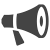 1200 доступовКлинико-фармакологические основы современной пульмонологии [Электронный ресурс] / ред.: Е. Е. Баженов, В. А. Ахмедов, В. А. Остапенко. - Электрон. текстовые дан. - Электрон. текстовые дан. - М.: БИНОМ, 2013. - on-line. - Режим доступа: ЭБС «Консультант студента» http://www.studmedlib.ru/book/ISBN9785996322411.html1200 доступовКошечкин, В. А. Туберкулез [Электронный ресурс]: учеб. пособие / В. А. Кошечкин, З. А. Иванова. - Электрон. текстовые дан. - М.: ГЭОТАР-Медиа, 2007. - on-line. - Режим доступа: ЭБС «Консультант студента» http://www.studmedlib.ru/book/ISBN9785970405956.html1200 доступовПерельман, М. И.Фтизиатрия [Электронный ресурс] / М. И. Перельман, И. В. Богадельникова. - Электрон. текстовые дан. - Электрон. текстовые дан. - М.: ГЭОТАР-Медиа, 2013. - on-line. - Режим доступа: ЭБС «Консультант студента» http://www.studmedlib.ru/book/ISBN9785970424933.html1200 доступовСанитарная профилактика в фтизиатрии [Электронный ресурс] / В.А. Аксенова[и др.] // Фтизиатрия: национальное руководство. - Электрон. текстовые дан. - M.: ГЭОТАР-Медиа, 2011. – on-line. - Режим доступа: ЭБС «Консультант студента» http://www.studmedlib.ru/ru/book/970412329V0032.html1200 доступовФтизиатрия[Электронный ресурс]: учебник / В. Ю. Мишин [и др.]. - М.: ГЭОТАР-Медиа, 2015. - on-line. - Режим доступа: ЭБС «Консультант студента» http://www.studmedlib.ru/ru/book/ISBN9785970432297.html1200 доступовФтизиопульмонология [Электронный ресурс]: учебник / В. Ю. Мишин [и др.]. - Электрон. текстовые дан. - Электрон. текстовые дан. - М.: ГЭОТАР-Медиа, 2010. - on-line. - Режим доступа: ЭБС «Консультант студента» http://www.studmedlib.ru/book/ISBN9785970414392.html1200 доступовдополнительнаяУчайкин, В. Ф. Инфекционные болезни у детей: учебник / В. Ф. Учайкин, Н. И. Нисевич, О. В. Шамшева. - М.: Гэотар Медиа, 2013. - 688 с. 61 экз.Атлас инфекционных болезней [Электронный ресурс] / под ред. В. И. Лучшева, С. Н. Жарова, В. В. Никифорова. - Электрон. текстовые дан. - М.: ГЭОТАР-Медиа, 2014. - on-line. - Режим доступа: ЭБС «Консультант студента» http://www.studmedlib.ru/ru/book/ISBN9785970428771.html1200 доступовВирусные гепатиты: клиника, диагностика, лечение [Электронный ресурс] / Н. Д. Ющук [и др.]. - Электрон. текстовые дан. - М.: ГЭОТАР-Медиа, 2014. - on-line. - Режим доступа: ЭБС «Консультант студента» http://www.studmedlib.ru/book/ISBN9785970425558.html1200 доступовКлимова,Е.А. Антибактериальные препараты при лечении инфекционных болезней [Электронный ресурс] / Е.А. Климова // Инфекционные болезни: национальное руководство.-Электрон. текстовые дан. - M.: ГЭОТАР-Медиа, 2011. – on-line. - Режим доступа: ЭБС «Консультант студента» http://www.studmedlib.ru/ru/book/970410004V0022.html1200 доступовКулагина, М.Г. Аденовирусная инфекция [Электронный ресурс] / М.Г. Кулагина, Н.Д. Ющук // Инфекционные болезни: национальное руководство.-Электрон. текстовые дан. - M.: ГЭОТАР-Медиа, 2011. – on-line. - Режим доступа: ЭБС «Консультант студента» http://www.studmedlib.ru/ru/book/970410004V0081.html1200 доступовМатвеева, С.М. Анализ жёлчи при инфекциях [Электронный ресурс] / С.М. Матвеева, О.Л. Тимченко, Ю.Я. Венгеров // Инфекционные болезни: национальное руководство.-Электрон. текстовые дан. - M.: ГЭОТАР-Медиа, 2011. – on-line. - Режим доступа: ЭБС «Консультант студента» http://www.studmedlib.ru/ru/book/970410004V0008.html1200 доступовМатвеева, С.М. Биохимический анализ крови при инфекциях [Электронный ресурс] / С.М. Матвеева, О.Л. Тимченко, Ю.Я. Венгеров // Инфекционные болезни: национальное руководство.-Электрон. текстовые дан. - M.: ГЭОТАР-Медиа, 2011. - on-line. - Режим доступа: ЭБС «Консультант студента» http://www.studmedlib.ru/ru/book/970410004V0007.html1200 доступовЭмонд, Р.Т.Д. Атлас инфекционных заболеваний [Электронный ресурс] / Р.Т.Д. Эмонд. - Электрон. текстовые дан. - М.: ГЭОТАР-Медиа, 2013. – on-line. - Режим доступа: ЭБС «Консультант студента» http://www.studmedlib.ru/book/06-COS-2367.html1200 доступовЮщук, Н.Д. Заболеваемость и смертность от инфекционных болезней в России / Н.Д. Ющук, Ю.В. Мартынов // Инфекционные болезни: национальное руководство.-Электрон. текстовые дан. - M.: ГЭОТАР-Медиа, 2011. – on-line. - Режим доступа: ЭБС «Консультант студента» http://www.studmedlib.ru/ru/book/970410004V0001.html1200 доступовНаименование специальных* помещений и помещений для самостоятельной работы Оснащенность специальных помещений и помещений для самостоятельной работыФГБОУ ВО БГМУ Минздрава России. Республика Башкортостан, 450015, г. Уфа, ул. Запотоцкого, д. 37, Корпус №4, 2 этаж. Кафедра инфекционных болезней с курсом ИДПО.Корпус №4, 1 этаж.Учебная аудитория №4Мебель:Стол компьютерный с выкат. тумбой 3 ящик. (001612384) – 1 шт.Стол ученический (007100006375) – 1 шт Стол преподавательский с ящиками (007100006294) – 1 шт.Стол для работы с компьютером (007100006083) – 1 шт.Стул мягкий (007100006612) – 6 шт.Оборудование:Компьютер Фермо IntelPentium G2130/4/500 (10104001479) – 1 шт.Компьютер ПК планшетный в комплекте (0001313756) – 1 шт.Принтер HP Laser Jet 1150 (0001302195) – 1 шт.Мебель:Парта аудиторная 3-х местная (007100006375) – 16 шт.Стол преподавательский с выкат. тумбой (001612346) – 1 шт.Доска на ножках (007100001447) – 1 шт.Стул мягкий (007100006579) – 30 шт.Оборудование:Ноутбук ACER ASPIR 5750ZG (0001313758) – 1 шт.Мультимедийный проектор ACER X1261 (001313726) – 1 шт.